Naam:Datum:Oefening 1  Hoe kunnen mensen sporten?	–	Onderstreep in onderstaande zinnen de werkwoorden.–	Noteer ernaast wat de werkwoorden uitdrukken.1.	Ben werd derde in de wielerwedstrijd.2.	Het wielrennen is een van de tofste sporten ooit.3.	Hij fietste het hele parcours aan kop, maar miste de laatste bocht.Oefening 2  Wie zoekt, die vindt!	–	Sommige woorden zijn afgeleid van andere woorden of het zijn samenstellingen.–	Noteer naast elk woord het woord dat je kan helpen om de betekenis te achterhalen.–	Schrijf daaronder de betekenis van het nieuwe woord.Oefening 3  Volgens het alfabet!	Rangschik volgende woorden alfabetisch.Oefening 4  Foei!	Verklaar volgende uitdrukking. Gebruik indien nodig een woordenboek.Jan wilde na deze discussie een wit voetje halen!Oefening 5  Elk kruisje telt	–	Onderstreep in de zinnen wat echt gezegd wordt.–	Plaats vervolgens de aanhalingstekens en alle andere nodige leestekens.1.	 De man  riep  van op  zijn  fiets  Pas  toch  op2.  Kom  jij  nu  eerst  even  hier  vraagt  meester  Mark3.	 Mij  zal  het  wel  smaken  zegt  oom  RikOefening 6  Zinnen onderzoeken	–	Onderstreep het onderwerp (ond) in het groen.–	Omkring de persoonsvorm (pv) in het blauw.–	Onderstreep alle andere werkwoorden (ww) in het blauw.–	Verdeel verder in zinsdelen en schrijf er een passend vraagje onder (wat / wie / aan wie / voor wie / waar / wanneer / hoe / waarmee / waarvoor / ...).–	Omkring het juiste antwoord.1	De jongens bakten frietjes van courgette voor alle leerlingen.	Deze persoonsvorm duidt aan:	een handeling of actie / een toestand / een gebeurtenis.2	In de frietketel viel een volledige courgette.	Deze persoonsvorm duidt aan:	een handeling of actie / een toestand / een gebeurtenis.3	Het dessert was wansmakelijk.	Deze persoonsvorm duidt aan:	een handeling of actie / een toestand / een gebeurtenis.4	Jij beschrijft dit hele menu als voeder voor kippen.	Deze persoonsvorm duidt aan:	een handeling of actie / een toestand / een gebeurtenis.Oefening 7  Hier ontbreken leestekens!	–	Onderstreep in elke zin wat echt gezegd wordt.–	Schrijf de zin opnieuw, met juist gebruik van aanhalingstekens en andere leestekens.*	Ik wil helemaal geen colasoep met spruitjesijs verorberen zegt Leen aan Jonas.*	Jonas lacht haha wat ben je toch goedgelovig.Naam:Datum:Oefening 1  Hoe kunnen mensen sporten?	–	Onderstreep in onderstaande zinnen de werkwoorden.–	Noteer ernaast wat de werkwoorden uitdrukken.1.	Ben werd derde in de wielerwedstrijd.					      gebeurtenis2.	Het wielrennen is een van de tofste sporten ooit.				toestand3.	Hij fietste het hele parcours aan kop, maar miste 			      handeling of actie  de laatste bocht.Oefening 2  Wie zoekt, die vindt!	–	Sommige woorden zijn afgeleid van andere woorden of het zijn samenstellingen.–	Noteer naast elk woord het woord dat je kan helpen om de betekenis te achterhalen.–	Schrijf daaronder de betekenis van het nieuwe woord.Oefening 3  Volgens het alfabet!	Rangschik volgende woorden alfabetisch.uitvergroten – uitvinden – uitvinding – uniek – universiteit - uurwerkOefening 4  Foei!	Verklaar volgende uitdrukking. Gebruik indien nodig een woordenboek.Jan wilde na deze discussie een wit voetje halen!Jan wilde in de gunst staan (staat in het woordenboek bij het woord voet)Oefening 5  Elk kruisje telt	–	Onderstreep in de zinnen wat echt gezegd wordt.–	Plaats vervolgens de aanhalingstekens en alle andere nodige leestekens.1.	 De man  riep  van op  zijn  fiets: “ Pas  toch  op!”2.  “Kom  jij  nu  eerst  even  hier?”  vraagt  meester  Mark.3.	 “Mij  zal  het  wel  smaken” ,  zegt  oom  Rik.Oefening 6  Zinnen onderzoeken	–	Onderstreep het onderwerp (ond) in het groen.–	Omkring de persoonsvorm (pv) in het blauw.–	Onderstreep alle andere werkwoorden (ww) in het blauw.–	Verdeel verder in zinsdelen en schrijf er een passend vraagje onder (wat / wie / aan wie / voor wie / waar / wanneer / hoe / waarmee / waarvoor / ...).–	Omkring het juiste antwoord.1	De jongens /bakten /frietjes van courgette /voor alle leerlingen.    Wie                pv             wat                             voor wie	Deze persoonsvorm duidt aan:	een handeling of actie / een toestand / een gebeurtenis.2	In de frietketel/ viel /een volledige courgette.    Waar?                 Pv.            wat	Deze persoonsvorm duidt aan:	een handeling of actie / een toestand / een gebeurtenis.3	Het dessert /was / wansmakelijk.     Wat              pv          hoe	Deze persoonsvorm duidt aan:	een handeling of actie / een toestand / een gebeurtenis.4	Jij /beschrijft/ dit hele menu /als voeder voor kippen.    Wie   pv              wat                hoe	Deze persoonsvorm duidt aan:	een handeling of actie / een toestand / een gebeurtenis.Oefening 7  Hier ontbreken leestekens!	–	Onderstreep in elke zin wat echt gezegd wordt.–	Schrijf de zin opnieuw, met juist gebruik van aanhalingstekens en andere leestekens.*	“Ik wil helemaal geen colasoep met spruitjesijs verorberen” , zegt Leen aan Jonas.*	Jonas lacht: “ haha wat ben je toch goedgelovig.”Thema 4 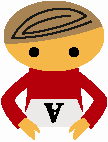 Huistaak herhaling taalbeschouwing Kies uit:  handeling of actie  /  toestand  /  gebeurtenisIk zoek op: kinderfietsIk vind:Ik begrijp:Ik begrijp:Ik zoek op: gewonnenIk vind:Ik begrijp:Ik begrijp:Ik zoek op: zadelhoesjeIk vind:Ik begrijp:Ik begrijp:uitvinden – uitvergroten – uurwerk – uniek – uitvinding – universiteitThema 4 Verbetering huistaak herhaling taalbeschouwing Kies uit:  handeling of actie  /  toestand  /  gebeurtenisIk zoek op: kinderfietsIk vind: fietsIk begrijp: vervoermiddel met twee wielen waardoor men rijdt door te trappen op formaat van kinderenIk begrijp: vervoermiddel met twee wielen waardoor men rijdt door te trappen op formaat van kinderenIk zoek op: gewonnenIk vind: winnenIk begrijp: verleden tijd van het werkwoord winnen (een voordeel prijs begalen)Ik begrijp: verleden tijd van het werkwoord winnen (een voordeel prijs begalen)Ik zoek op: zadelhoesjeIk vind: hoesIk begrijp: soort zak, overtrek voor een zadelIk begrijp: soort zak, overtrek voor een zadeluitvinden – uitvergroten – uurwerk – uniek – uitvinding – universiteit